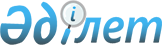 Қазақстан Республикасы Үкіметінің кейбір шешімдерінің күші жойылды деп тану туралыҚазақстан Республикасы Үкіметінің 2010 жылғы 8 желтоқсандағы № 1324 Қаулысы

      Қазақстан Республикасының Үкіметі ҚАУЛЫ ЕТЕДІ:



      1. Осы қаулыға қосымшаға сәйкес Қазақстан Республикасы Үкіметінің кейбір шешімдерінің күші жойылды деп танылсын.



      2. Осы қаулы қол қойылған күнінен бастап қолданысқа енгізіледі.      Қазақстан Республикасының

      Премьер-Министрі                                    К.Мәсімов

Қазақстан Республикасы 

Үкіметінің      

2010 жылғы 8 желтоқсандағы

№ 1324 қаулысына    

қосымша         

Қазақстан Республикасы Үкіметінің күші жойылған кейбір шешімдерінің тізбесі

      1. «Қазақстан Республикасында жасалған құпия өнертабыстармен жұмыс істеудің уақытша тәртібін бекіту туралы» Қазақстан Республикасы Үкіметінің 1996 жылғы 22 тамыздағы № 1044 қаулысы (Қазақстан Республикасының ПҮАЖ-ы, 1996 ж., № 35, 330-құжат).



      2. «Қазақстан Республикасы Қорғаныс министрлігінің Қорғаныс өнеркәсібі жөніндегі комитеті туралы» Қазақстан Республикасы Үкіметінің 1997 жылғы 20 маусымдағы № 997 қаулысымен бекітілген Қазақстан Республикасы Үкіметінің кейбір шешімдеріне енгізілетін өзгерістер мен толықтырулардың 6-тармағы (Қазақстан Республикасының ПҮАЖ-ы, 1997 ж., № 28, 249-құжат).



      3. «Қазақстан Республикасының патенттік жүйесін дамытудың 2007 - 2011 жылдарға арналған бағдарламасын бекіту туралы» Қазақстан Республикасы Үкіметінің 2006 жылғы 23 желтоқсандағы № 1243 қаулысы (Қазақстан Республикасының ПҮАЖ-ы, 2006 ж., № 49, 517-құжат).



      4. «Қазақстан Республикасы Үкіметінің 2006 жылғы 23 желтоқсандағы № 1243 қаулысына өзгерістер енгізу туралы» Қазақстан Республикасы Үкіметінің 2007 жылғы 28 ақпандағы № 162 қаулысы (Қазақстан Республикасының ПҮАЖ-ы, 2007 ж., № 6, 79-құжат).



      5. «Қазақстан Республикасы Үкіметінің кейбір шешімдеріне өзгерістер енгізу туралы» Қазақстан Республикасы Үкіметінің 2009 жылғы 30 желтоқсандағы № 2305 қаулысымен бекітілген Қазақстан Республикасы Үкіметінің кейбір шешімдеріне енгізілетін өзгерістердің 11-тармағы (Қазақстан Республикасының ПҮАЖ-ы, 2010 ж, № 4, 54-құжат).



      6. «Қазақстан Республикасы Үкіметінің 2006 жылғы 23 желтоқсандағы № 1243 қаулысына өзгеріс енгізу туралы» Қазақстан Республикасы Үкіметінің 2010 жылғы 25 ақпандағы № 129 қаулысы (Қазақстан Республикасының ПҮАЖ-ы, 2010 ж., № 18, 144-құжат).
					© 2012. Қазақстан Республикасы Әділет министрлігінің «Қазақстан Республикасының Заңнама және құқықтық ақпарат институты» ШЖҚ РМК
				